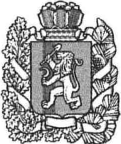 АДМИНИСТРАЦИЯ  БОГУЧАНСКОГО РАЙОНАПОСТАНОВЛЕНИЕ26.03.2020                                  с. Богучаны                                    № 317 -пО создании межведомственной рабочей группы  по реализации мероприятий в рамках  национального проекта «Демография»Руководствуясь Федеральным законом от 19 апреля 1991 № 1032-1 «О занятости населения в Российской Федерации», постановлением  Правительства Красноярского края от 04.02.2020 № 75-п «Об утверждении порядка организации профессионального обучению и дополнительного профессионального образования  лиц в возрасте 50-ти лет и старше, а также лиц предпенсионного возраста с использованием образовательных сертификатов», постановлением Правительства Красноярского края от 18.02.2020 № 106-п «Об утверждении Порядка организации переобучения и повышения квалификации женщин, находящихся в отпуске по уходу за ребенком в возрасте до трех лет, а также женщин, имеющих детей дошкольного возраста, не состоящих в трудовых отношениях и обратившихся в органы службы занятости, с использованием образовательных сертификатов»,  статьями 7, 43, 47, Устава Богучанского района Красноярского края  ПОСТАНОВЛЯЮ:Создать межведомственную рабочую группу по реализации мероприятий в рамках национального проекта «Демография»:-по профессиональному обучению и дополнительному профессиональному образованию  лиц в возрасте 50-ти лет и старше, а также лиц предпенсионного возраста;-по переобучению и повышению квалификации женщин, находящихся в отпуске по уходу за ребенком в возрасте до трех лет, а также женщин, имеющих детей дошкольного возраста, не состоящих в трудовых отношениях и обратившихся в органы службы занятости,Утвердить Положение о межведомственной рабочей группе по реализации мероприятий в рамках национального проекта «Демография» (Приложение № 1).Утвердить состав межведомственной рабочей группы по реализации мероприятий в рамках национального проекта «Демография» (Приложение № 2).Контроль за исполнением  настоящего  постановления возложить на заместителя Главы    Богучанского  района  по экономике и планированию  Н.В. Илиндееву.Постановление вступает в силу со дня, следующего за днем его опубликования в Официальном вестнике Богучанского района.И.о. Главы Богучанского   района                                       В.Р. Саар Приложение № 1 к постановлению Администрации Богучанского района от 26.03.2020 №317-п         Положение о  межведомственной рабочей группе по реализации мероприятий в рамках национального проекта «Демография»Общие положенияНастоящее Положение о межведомственной рабочей группе по реализации мероприятий в рамках национального проекта «Демография» (далее – Положение) регламентирует вопросы организации и деятельности  межведомственной рабочей группы  по реализации мероприятий в рамках национального проекта «Демография» (далее – рабочая группа):-по профессиональному обучению и дополнительному профессиональному образованию  лиц в возрасте 50-ти лет и старше, а также лиц предпенсионного возраста;-по переобучению и повышению квалификации женщин, находящихся в отпуске по уходу за ребенком в возрасте до трех лет, а также женщин, имеющих детей дошкольного возраста, не состоящих в трудовых отношениях и обратившихся в органы службы занятости на территории муниципального образования «Богучанский  район».Рабочая группа создана в целях реализации федерального закона от 19.04.1991 № 1032-1 «О занятости населения в Российской Федерации», постановления  Правительства Красноярского края от 04.02.2020 № 75-п «Об утверждении порядка организации профессионального обучению и дополнительного профессионального образования  лиц в возрасте 50-ти лет и старше, а также лиц предпенсионного возраста с использованием образовательных сертификатов», постановления Правительства Красноярского края от 18.02.2020 № 106-п «Об утверждении Порядка организации переобучения и повышения квалификации женщин, находящихся в отпуске по уходу за ребенком в возрасте до трех лет, а также женщин, имеющих детей дошкольного возраста, не состоящих в трудовых отношениях и обратившихся в органы службы занятости, с использованием образовательных сертификатов».Рабочая группа руководствуется в своей деятельности указанными правовыми актами, а также настоящим Положением.Рабочая группа создается и упраздняется постановлением администрации Богучанского района.В состав рабочей группы включаются лица руководящего состава и специалисты, руководители и сотрудники организаций, предприятий и учреждений.Непосредственное руководство рабочей группой возлагается на председателя – одного из заместителей Главы Богучанского района. Рабочая группа является координирующим органом, решения которого носят рекомендательный характер.Основные задачи Задачи и функции рабочей группы:1) обеспечение координации деятельности заинтересованных сторон в целях реализации мероприятий:-по профессиональному обучению и дополнительному профессиональному образованию  лиц в возрасте 50-ти лет и старше, а также лиц предпенсионного возраста;-по переобучению и повышению квалификации женщин, находящихся в отпуске по уходу за ребенком в возрасте до трех лет, а также женщин, имеющих детей дошкольного возраста, не состоящих в трудовых отношениях и обратившихся в органы службы занятости;2) содействие в организации работы по трудоустройству лиц в возрасте 50-ти лет и старше, а также лиц предпенсионного возраста;3) организация работы по взаимодействию с работодателями района в отношении работников предпенсионного возраста, в том числе с работодателями, у которых заняты работники предпенсионного возраста, не являющиеся пенсионерами, с целью сохранения занятости и исключения необоснованных увольнений этих работников;4) участие в работе совещаний по вопросам соблюдения, предусмотренного трудовым законодательством, запрета на ограничение трудовых прав и свобод граждан в зависимости от возраста;5) оказание содействия КГКУ ЦЗН Богучанского района в проведении опросов граждан предпенсионного возраста, проживающих на территории Богучанского района;6) организация широкой информационно-разъяснительной кампании по соблюдению трудового законодательства в отношении лиц предпенсионного возраста;7) осуществление иных задач, связанных с деятельностью рабочей группы.Порядок работыЗаседания рабочей группы проводятся по мере необходимости. Заседание рабочей группы считается правомочным, если на нем присутствуют не менее двух третей установленной численности. На заседание рабочей группы могут приглашаться представители органов местного самоуправления, общественных объединений и работодателей.Ведение заседания рабочей группы осуществляется ее председателем, а в его отсутствие – заместителем председателя рабочей группы или по поручению председателя рабочей группы одним из его членов.Подготовка заседания рабочей группы, оповещение ее членов и приглашенных лиц, оформление протокола и других документов на заседании рабочей группы возлагается на секретаря рабочей группы.Решения рабочей группы оформляются протоколом, который подписывается председателем (в его отсутствие – заместителем председателя) и секретарем рабочей группы. Приложение № 2 к постановлению Администрации Богучанского района от 26.03.2020 №317-п        Состав  межведомственной рабочей группы по реализации мероприятий  в рамках национального проекта «Демография»Илиндеева Наталья Вениаминовна-заместитель Главы Богучанского района по экономике и планированию, председатель рабочей группы;Басловяк Светлана Васильевна-директор  КГКУ «Центр занятости населения  Богучанского района»  (по согласованию), заместитель председателя рабочей группы;Сергеева Василиса Михайловна-начальник отдела экономики и планирования управления экономики и планирования администрации Богучанского района, секретарь рабочей группы;Члены межведомственной рабочей группы:Члены межведомственной рабочей группы:Арсеньева Альфия Сагитовна-начальник отдела экономики и планирования управления экономики и планирования администрации Богучанского района;Монахова Валентина Ивановна-и.о. начальника финансового управления администрации Богучанского района;Колесова Марина Михайловна-начальник территориального отделения краевого государственного казенного учреждения «Управления социальной защиты населения по Богучанскому району» (по согласованию)Хардикова Тамара Федоровна- Государственное учреждение – Управление Пенсионныго фонда в Богучанском районе Красноярского края (межрайонная) (по согасованию)МетляеваВера Петровна-главный редактор КГАУ «Редакция газеты «Ангарская правда»  (по согласованию);